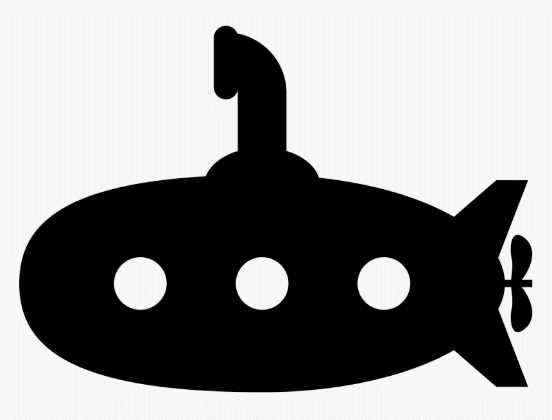 rÉponses aux dÉfis / EXPLICATIONS COMPLEMENTAIRES Ne pas montrer les photos à votre enfant avant de faire l’expérience !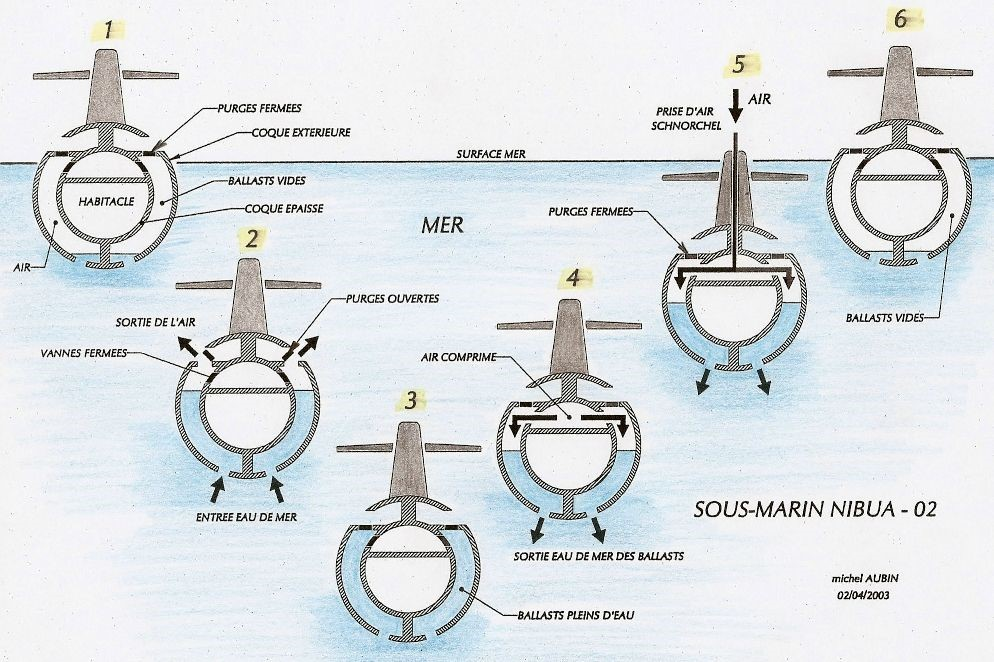 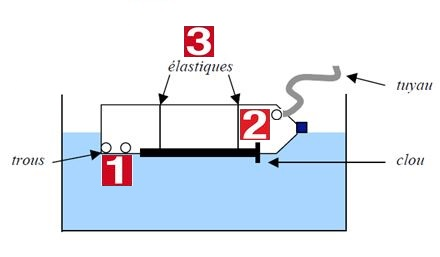 